ПАСПОРТ ОБЪЕКТАвключенного в Перечень имущества, свободного от прав третьих лиц (за исключением права хозяйственного ведения, права оперативного управления, а также имущественных прав субъектов малого и среднего предпринимательства), предназначенного для предоставления во владение и (или) в пользование субъектам малого и среднего предпринимательства и организациям, образующим инфраструктуру поддержки субъектов малого и среднего предпринимательстваСогласно сведениям ЕГРН:Наименование объекта: Тепловой пункт № 2.Назначение объекта: Нежилое здание.Адрес месторасположения: Курская область, Курский район, п. М.Жукова, 5 квартал.Технические характеристики: Площадь 30,2  кв.м, кадастровый номер 46:11:071301:304.Собственник: муниципальный район «Курский район» Курской области.Краткая информация о состоянии объекта: в удовлетворительном состоянии, отвечающим требованиям, предъявляемым к нежилым зданиям.Арендатор: АО «ГазСпецРесурс».       Фото объекта: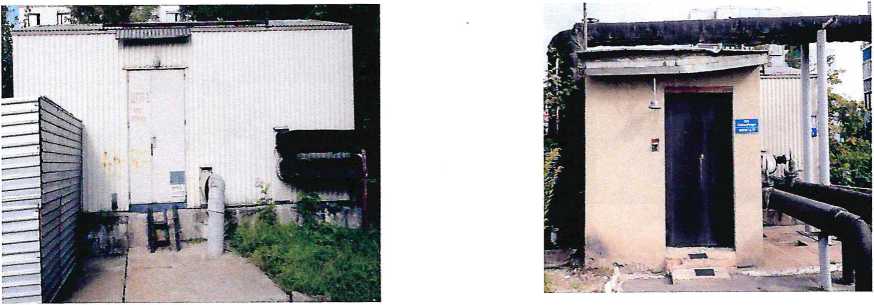 